        Извещение об отмене проведения запроса котировок цен№ ЗК/34-/ВВРЗ/2023/ОМТО от 29.05.2023г.Уважаемые господа!Воронежский ВРЗ АО «ВРМ» извещает об отмене проведения запроса котировок № ЗК/34-ВВРЗ/2023/ОМТО на право заключения договора на поставку кабельно-проводниковой продукции для нужд Воронежского ВРЗ АО «ВРМ» с 01 июля 2023 года по 30 сентября 2023года, согласно п.1.6. Запроса котировок цен № ЗК/34-ВВРЗ/2023/ОМТО.Председатель Конкурсной комиссииВоронежского ВРЗ АО «ВРМ»	                                      Г.В. Ижокин                                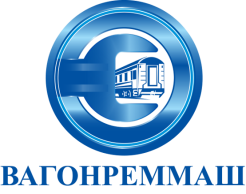 АКЦИОНЕРНОЕ ОБЩЕСТВО «ВАГОНРЕММАШ»ФилиалВоронежский вагоноремонтный завод394010, г. Воронеж, пер. Богдана Хмельницкого, д.1Тел (4732) 27-76-09, факс: (4732)79-55-90www.vagonremmash.ru,   http://www.vwrz.ru/